Clemente Sánchez  1392 - 1432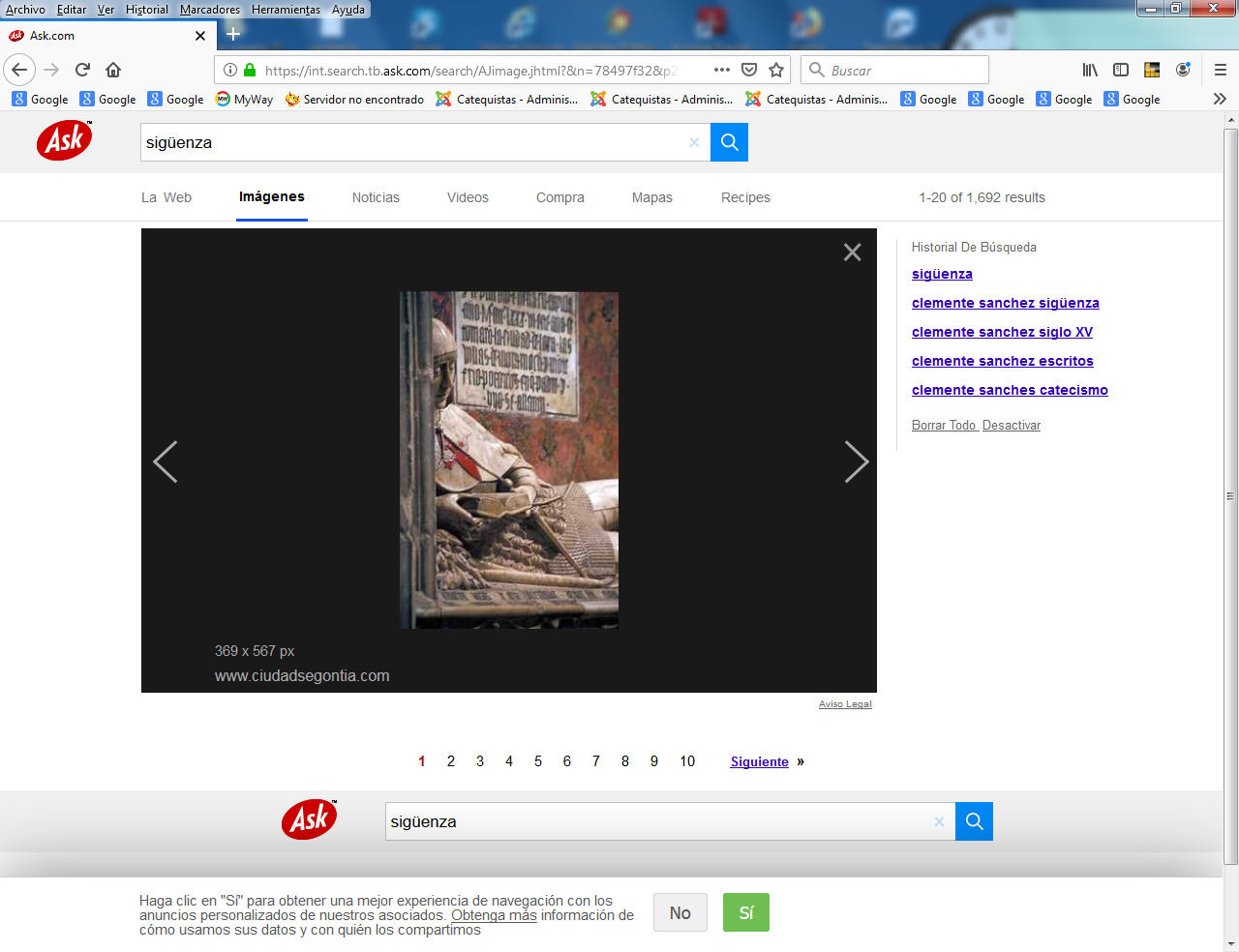     Los catequistas pueden aprender de este clérigo de Sigüenza  el amor a la verdad y el interés por presentar la doctrina y las normas de la Iglesia a través de hermosos ejemplos y de normas y directrices muy sencillas y asequibles. No hizo ningún libro que se llamara catecismo. Pero hizo unos libros catequísticos que realizaban la misma labor iluminadora para los que cotidianamente tenían que dirigirse a los fieles de sus parroquias.El clérigo sepulvedano Clemente Sánchez estuvo influido por el catecismo del obispo segoviano Pedro de Cuéllar, aunque no es totalmente seguro que llego a conocerlo al menos en detalle, a pesar de ser el catecismo más influyente en todo el siglo humanista.     Hasta ahora ha sido objeto de pocos estudios, pero este arcediano fue un  canonista y novelista del Cuatrocientos y tuvo mucha influencia doctrinal realizada en los reinos hispánicos con sus trabajos y su riqueza  literaria en Ia narrativa castellana.   Clérigo de Ia diócesis de Segovia y nacido en Sepúlveda en 1392, estudiaba derecho civil en Salamanca donde se graduó de bachiller "in utroque" ( en ambos derechos). En 1412 se Ie concedíó el ser arcedianato de Valderas; en 1419 estaba en Zaragoza al servicio del arzobispo Alfonso de Arguello; y en 1438debió de morir, si que haya datos seguros.   Sus obras más difundidas son el Sacramental, compuesto entre 1421 y 1423, manual para sacerdotes con cura dealmas, prohibido por el índice desde 1583 y que hasta entonces había circulado mucho en repetidas ediciones.    También fue autor del Libro de exemplos, recopilación de breves relatos entre moralizantes y recreativos, que resultó ser un catecismo en forma de ejemplos y digno de tenerse en cuenta por su variedad y sus jugosos comentario catequéticos.    Se Ie deben además otras obras: el Libellus de horis dicendis y el Compendium censure, que parece consistir en los cinco tratados consecutivos de derecho penal canónico De excommunicatione, suspensione, interdicto ecclesiástico, irregularitate y dispensatione. Y no han aparecido sus Ordenanzas para el hospital de San Lázaro de León, el Mamotrectus in Alphabetum, Ia Tabula per abecedarium in libro etymologiarum S. Isidori, y Ia Tabula inlibro sapientiae. De haber hecho él todos esos libros quiere decir que era muy inteligente   En cuanto a su biografía, las escasas e intermitenteshuellas documentales que de él nos han sobrevivido hanpermitido al padre Beltrán de Heredia hablar de «la tallamoral excepcionalmente ejemplar de nuestro personaje,mal comprendida hasta el presente» y desde luego no merecedoras de recibir ir el rechazo de sus escritos en el siguiente siglo. A su comentarista  Antonio García le llama la atención «su desinterés, su sentido del cumplimiento de los deberes de su cargo y su celo pastoral, ordenado al realizar lavisita a su demarcación por sí mismo y, cuando esto le resultaba imposible, de  preocuparse de que otros Io hicieranpor él»   El Sacramental de Clemente Sánchez y el Catecismo de Pedro de Cuéllar tienen un argumento coincidente, si bien no ex integro, puesto que aquél trata del padrenuestro y las obras de misericordia, en tanto no se ocupa ni del breviario ni de Ia vida y honestidad de los clérigos    En cuanto al contenido material de las distintas rúbricas de ambos hay algunas coincidencias que sorprenden, por ser infrecuentes en el resto de Ia literatura del género  TaI  es el tratamiento a Ia vez de los artículos y el símbolo de Ia fe. Mientras que en Ia atribución de una parte del credo a cada uno de los apóstoles coinciden en Ia primera de las versiones de Clemente,  luego recoge otras distintas.  En cambio en la formulación del primero, Pedro de Cuéllar permanece aislado de todos los demásejemplos que conocemos en Clemente que ciertamente no le sigue   Para aquél lo fuerte es Ia creencia en Dios Padre. Para losdemás en un solo Dios, mientras a la primera de las personas de Ia Trinidad se reserva el número siguiente. Es desde luego corriente que las tales discrepancias dedetalle respondan a las diferencias de cierta profundidad en el enfoque y el criterio de confección de las dos obrasde que es preciso entrar a un mejor análisis.   Así Clemente, al ocuparse «de Ia manera como el omne se deve confessar», es mucho más detallado y abundoso en distincionesy miembros clasificatorios por ser él canonista. Sin embargo, Pedro de Cuéllar prefiere seguir el listado de los pecados capitales, siguiendo al Manuale parrochialium que se usaba entonces.  Clemente Io hace primero por los sentidos; por los pecados después, pero diferenciándolos rigurosamente en cordis, operis et corporis; luego sigue por  losmandamientos y todavía al final por los sacramentos.   Pero es sobre todo a través del tratamiento de los mandamientos como nos damos cuenta de las dichas diferencias entre el obispo del Trescientos y el clérigo de su diócesis de Ia siguiente centuria. Clemente aparece más técnico y más tenaz y coherente en su sistemática doctrinal,más clerical también. Mientras que a Pedro de Cuéllar se Ie escapa Ia pluma en pos de las necesidades concretas de su diócesis, dirigiéndose a los clérigos simples de mollera, y por su víase dirige indirectamente a los seglares. Clemente parece teneruna vaga orientación escolar. Ello hace su obra por supuesto más teórica por muy fuerte que sea su determinación pastoral y busque igualmente el bien de los clérigos lectores.   Un llamativo botón de muestra tenemos en el Sacramental, donde trata de «qué cosa es pecado» . Y en el pasaje correspondiente del Catecismo, a Pedro ni siquiera le preocupa la tal definición y, dándola por supuesta, entra directamente en materia previniendo sobre las maneras cómo el pecado nace en el hombre. Clemente prefiere hacerlo como canonista, es decir poniendo la norma antes que los ejemplos de cumplimiento y de falta de cumplimiento. Clemente es mucho más erudito y escolástico y cita expresamente a cada paso a sus autoridades, mientras Pedro es relativamente raro que Io haga.   Y sin embargo es curioso, y un tanto significativo, Io complejo de todo esto, que en el tratamiento de Ia Eucaristía sea Pedro más teórico y Clemente más casuista. Y es muy revelador que Clemente siga siendo más casuista, pero también más taxativo, mucho menos discrecional y arbitrario que Pedro en Ia materia de Ia satisfacción, en cuanto Ia distribuye trimembrada por bienes, a saber de fortuna (limosna), cuerpo (ayuno) y alma (oración).   Ahora bien, ¿conoció Clemente el Catecismo? ¿Fue fuente suya acaso? De Io primero no nos puede caber duda si tenemos en cuenta que se trataba de un clérigo deSepúlveda. Y en consecuencia de Ia diócesis de Segovia; que aquél era relativamente reciente.    Los sacerdotes de Ia diócesis de Segovia, de Ia cual Pedro de Cuéllar y en la cual clemente  Sánchez trabajo como presbiterio y orientador de los hermanos clérigos que no tenían las cosas religiosas tan clara como ellos.                            El texto básico es adaptado de Antonio Linaje Conde.